
The Watford UTC Authorisation Form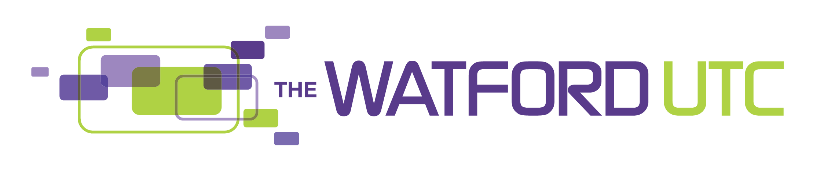 Authorisation form for another person to collect GCE/GCSE/BTEC results and certificates available on 10 August or 12 August 2021 on your behalf.I ………………………………………………………………………. (student name) give permission for ……………………………………………………………………………………….(collectors name) to collect my GCE/BTEC /GCSE results and any certificates.I accept that the UTC will not be responsible for my results letter or certificates once they have been collected.Signature of student:…………………………………………………………………………………………………………………….Date: ……………………………………………Signature of authorised person:………………………………………………………………………..………………………….Date: ……………………………………………